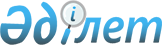 Солтүстік Қазақстан облыстық мәслихатының 2021 жылғы 10 желтоқсандағы № 12/1 "2022-2024 жылдарға арналған Солтүстік Қазақстан облысының облыстық бюджетін бекіту туралы" шешіміне өзгерістер мен толықтыру енгізу туралыСолтүстік Қазақстан облыстық мәслихатының 2022 жылғы 9 қарашадағы № 22/3 шешімі. Қазақстан Республикасының Әділет министрлігінде 2022 жылғы 15 қарашада № 30544 болып тіркелді
      ШЕШТІ:
      1. "2022-2024 жылдарға арналған Солтүстік Қазақстан облысының облыстық бюджетін бекіту туралы" Солтүстік Қазақстан облыстық мәслихатының 2021 жылғы 10 желтоқсандағы № 12/1 шешіміне (Нормативтiк құқықтық актiлердi мемлекеттік тіркеу тізілімінде № 25929 болып тіркелді) мынадай өзгерістер енгізілсін:
      1-тармақ жаңа редакцияда жазылсын:
       "1. 2022-2024 жылдарға арналған Солтүстік Қазақстан облысының облыстық бюджеті тиісінше осы шешімнің 1, 2 және 3-қосымшаларына сәйкес, оның ішінде 2022 жылға мынадай көлемдерде бекітілсін:
      1) кірістер – 410 700 332 мың теңге, оның ішінде:
      салықтық түсімдер – 40 313 491,3 мың теңге;
      салықтық емес түсімдер – 2 902 573,8 мың теңге;
      негізгі капиталды сатудан түсетін түсімдер – 848 621 мың тенге;
      трансферттер түсімі – 366 635 645,9 мың теңге; 
      2) шығындар – 384 755 978,4 мың теңге;
      3) таза бюджеттік кредиттеу – 9 472 420,5 мың теңге, оның ішінде:
      бюджеттік кредиттер – 22 564 304,2 мың теңге;
      бюджеттік кредиттерді өтеу – 13 091 883,7 мың теңге;
      4) қаржылық активтермен операциялар бойынша сальдо – 29 955 154 мың теңге, оның ішінде:
      қаржы активтерін сатып алу – 29 955 154 мың теңге;
      мемлекеттің қаржы активтерін сатудан түсетін түсімдер – 0 мың теңге;
      5) бюджет тапшылығы (профициті) – -13 483 220,9 мың теңге; 
      6) бюджет тапшылығын қаржыландыру (профицитін пайдалану) – 13 483 220,9 мың теңге:
      қарыздар түсімі – 12 928 434 мың теңге;
      қарыздарды өтеу – 11 634 828,8 мың теңге;
      бюджет қаражатының пайдаланылатын қалдықтары – 12 189 615,7 мың теңге.";
      9-тармақта:
      мынадай мазмұндағы 57) тармақшамен толықтырылсын:
       "57) мемлекеттік орта білім беру ұйымдары педагогтерінің нормативтік оқу жүктемесінің төмендеуіне байланысты төмен тұрған бюджеттердің шығындарын өтеуге.";
      16-тармақ мына редакцияда жазылсын:
       "16. Солтүстік Қазақстан облысы жергілікті атқарушы органының 2022 жылға арналған резерві 122 445,5 мың теңге сомасында белгіленсін.".
      көрсетілген шешімнің 1, 5-қосымшалары осы шешімнің 1, 2-қосымшаларына сәйкес жаңа редакцияда жазылсын.
      2. Осы шешім 2022 жылғы 1 қаңтардан бастап қолданысқа енгізіледі. 2022 жылға арналған Солтүстiк Қазақстан облыстық бюджеті 2022 жылғы 1 қаңтарда қалыптасқан бюджет қаражатының бос қалдықтары мен облыстық бюджеттен және республикалық бюджеттен берілген, 2021 жылы пайдаланылмаған (толық пайдаланылмаған) нысаналы трансферттерді қайтару есебінен 2022 жылға арналған облыстық бюджеттің шығыстары Кірістер: Шығыстар: 1. Жергілікті бюджет қаражаты есебінен 2. Ішкі қарыздар есебінен 2021 жылы республикалық бюджеттен бөлінген нысаналы даму трансферттерінің пайдаланылмаған (толық пайдаланылмаған) сомаларын 2022 жылы толық пайдалану
					© 2012. Қазақстан Республикасы Әділет министрлігінің «Қазақстан Республикасының Заңнама және құқықтық ақпарат институты» ШЖҚ РМК
				
      Солтүстік Қазақстан облыстықмәслихатының хатшысы

В. Бубенко
Солтүстік Қазақстаноблыстық мәслихатының2022 жылғы 9 қарашадағы№ 22/3 шешіміне 1-қосымшаСолтүстік Қазақстан облыстық мәслихатының 2021 жылғы 10 желтоқсандағы № 12/1 шешіміне 1-қосымша
Санаты 
Санаты 
Санаты 
Атауы
Сомасы, мың теңге
Сыныбы
Сыныбы
Атауы
Сомасы, мың теңге
Кіші сыныбы
Сомасы, мың теңге
1
2
3
4
5
1) Кірістер
410 700 332
1
Салықтық түсімдер
40 313 491,3
01
Табыс салығы
37 873 119,3
1
Корпоративтік табыс салығы
12 381 938,5
2
Жеке табыс салығы
25 491 180,8
05
Тауарларға, жұмыстарға және қызметтерге салынатын iшкi салықтар
2 440 372
3
Табиғи және басқа ресурстарды пайдаланғаны үшiн түсетiн түсiмдер
2 435 708
4
Кәсiпкерлiк және кәсiби қызметтi жүргiзгенi үшiн алынатын алымдар
4 664
2
Салықтық емес түсiмдер
2 902 573,8
01
Мемлекеттік меншіктен түсетін кірістер
699 335,4
1
Мемлекеттік кәсіпорындардың таза кірісі бөлігінің түсімдері
36 396
5
Мемлекет меншігіндегі мүлікті жалға беруден түсетін кірістер
81 702
7
Мемлекеттік бюджеттен берілген кредиттер бойынша сыйақылар
581 237,4
04
Мемлекеттік бюджеттен қаржыландырылатын, сондай-ақ Қазақстан Республикасы Ұлттық Банкінің бюджетінен (шығыстар сметасынан) ұсталатын және қаржыландырылатын мемлекеттік мекемелер салатын айыппұлдар, өсімпұлдар, санкциялар, өндіріп алулар
629 292,8
1
Мұнай секторы ұйымдарынан және Жәбірленушілерге өтемақы қорына түсетін түсімдерді қоспағанда, мемлекеттік бюджеттен қаржыландырылатын, сондай-ақ Қазақстан Республикасы Ұлттық Банкінің бюджетінен (шығыстар сметасынан) ұсталатын және қаржыландырылатын мемлекеттік мекемелер салатын айыппұлдар, өсімпұлдар, санкциялар, өндіріп алулар
629 292,8
06
Басқа да салықтық емес түсiмдер
1 573 945,6
1
Басқа да салықтық емес түсiмдер
1 573 945,6
3
Негізгі капиталды сатудан түсетін түсімдер
848 621
01
Мемлекеттік мекемелерге бекітілген мемлекеттік мүлікті сату
848 621
1
Мемлекеттік мекемелерге бекітілген мемлекеттік мүлікті сату
848 621
4
Трансферттердің түсімдері
366 635 645,9
01
Төмен тұрған мемлекеттiк басқару органдарынан трансферттер
52 770 540,9
2
Аудандық (облыстық маңызы бар қалалардың) бюджеттерден трансферттер
52 770 540,9
02
Мемлекеттiк басқарудың жоғары тұрған органдарынан түсетiн трансферттер
313 865 105
1
Республикалық бюджеттен берілетін трансферттер
313 865 105
Функционалдық топ
Функционалдық топ
Функционалдық топ
Атауы
Сомасы, мың теңге
Бюджеттік бағдарламалардың әкімшісі
Бюджеттік бағдарламалардың әкімшісі
Бюджеттік бағдарламалардың әкімшісі
Сомасы, мың теңге
Бағдарлама
Бағдарлама
Сомасы, мың теңге
1
2
3
4
5
2) Шығындар
384 755 978
01
Жалпы сипаттағы мемлекеттiк қызметтер 
5 790 302,2
110
Облыс мәслихатының аппараты
142 222
001
Облыс мәслихатының қызметін қамтамасыз ету жөніндегі қызметтер
108 220
003
Мемлекеттік органның күрделі шығыстары
800
005
Мәслихаттар депутаттары қызметінің тиімділігін арттыру
3 343
113
Төменгі тұрған бюджеттерге берілетін нысаналы ағымдағы трансферттер
29 859
120
Облыс әкімінің аппараты
3 158 345,9
001
Облыс әкімінің қызметін қамтамасыз ету жөніндегі қызметтер
1 914 006,8
004
Мемлекеттік органның күрделі шығыстары
5 000
007
Ведомстволық бағыныстағы мемлекеттік мекемелер мен ұйымдардың күрделі шығыстары
136 242
009
Аудандық маңызы бар қалалардың, ауылдардың, кенттердің, ауылдық округтердің әкімдерін сайлауды қамтамасыз ету және өткізу
288 411
113
Төменгі тұрған бюджеттерге берілетін нысаналы ағымдағы трансферттер
814 686,1
257
Облыстың қаржы басқармасы
1 405 802
001
Жергілікті бюджетті атқару және коммуналдық меншікті басқару саласындағы мемлекеттік саясатты іске асыру жөніндегі қызметтер
406 289,7
009
Жекешелендіру, коммуналдық меншікті басқару, жекешелендіруден кейінгі қызмет және осыған байланысты дауларды реттеу 
187,3
113
Төменгі тұрған бюджеттерге берілетін нысаналы ағымдағы трансферттер
999 325
263
Облыстың ішкі саясат басқармасы
83 516
075
Облыс Қазақстан халқы Ассамблеясының қызметін қамтамасыз ету
83 516
269
Облыстың дін істері басқармасы
79 095,3
001
Жергілікті деңгейде дін істер саласындағы мемлекеттік саясатты іске асыру жөніндегі қызметтер
60 696
003
Мемлекеттік органның күрделі шығыстары
8 016
005
Өңірде діни ахуалды зерделеу және талдау
10 383,3
282
Облыстың тексеру комиссиясы
297 044
001
Облыстың тексеру комиссиясының қызметін қамтамасыз ету жөніндегі қызметтер
293 144
003
Мемлекеттік органның күрделі шығыстары
3 900
288
Облыстың құрылыс, сәулет және қала құрылысы басқармасы
333 842,1
061
Мемлекеттік органдардың объектілерін дамыту
333 842,1
718
Облыстың мемлекеттік сатып алу басқармасы
105 550
001
Жергілікті деңгейде мемлекеттік сатып алуды басқару саласындағы мемлекеттік саясатты іске асыру жөніндегі қызметтер
105 550
727
Облыстың экономика басқармасы
184 884,9
001
Экономикалық саясатты қалыптастыру мен дамыту саласындағы мемлекеттік саясатты іске асыру жөніндегі қызметтер
175 023,1
004
Мемлекеттік органның күрделі шығыстары
2 680
061
Бюджеттік инвестициялар және мемлекеттік-жекешелік әріптестік, оның ішінде концессия мәселелері жөніндегі құжаттаманы сараптау және бағалау
7 181,8
02
Қорғаныс
545 396,2
120
Облыс әкімінің аппараты
162 397
010
Жалпыға бірдей әскери міндетті атқару шеңберіндегі іс-шаралар
51 282
011
Аумақтық қорғанысты даярлау және облыс ауқымдағы аумақтық қорғаныс
35 009
012
Облыстық ауқымдағы жұмылдыру дайындығы және жұмылдыру
69 606
014
Облыстық ауқымдағы төтенше жағдайлардың алдын алу және жою
6 500
287
Облыстық бюджеттен қаржыландырылатын табиғи және техногендік сипаттағы төтенше жағдайлар, азаматтық қорғаныс саласындағы уәкілетті органдардың аумақтық органы
382 999,2
002
Аумақтық органның және ведомстволық бағынысты мемлекеттік мекемелерінің күрделі шығыстары
231 800
004
Облыс ауқымдағы төтенше жағдайлардың алдын алу және оларды жою
151 199,2
03
Қоғамдық тәртіп, қауіпсіздік, құқықтық, сот, қылмыстық-атқару қызметі
8 710 680
252
Облыстық бюджеттен қаржыландырылатын атқарушы ішкі істер органы
8 710 680
001
Облыс аумағында қоғамдық тәртіптті және қауіпсіздікті сақтауды қамтамасыз ету саласындағы мемлекеттік саясатты іске асыру жөніндегі қызметтер
7 985 590
003
Қоғамдық тәртіпті қорғауға қатысатын азаматтарды көтермелеу 
6 195
 006
Мемлекеттік органның күрделі шығыстары
718 895
04
Бiлiм беру
127 941 025,3
120
Облыс әкімінің аппараты
10 473
019
Сайлау процесіне қатысушыларды оқыту
10 473
253
Облыстың денсаулық сақтау басқармасы
599 694
043
Техникалық және кәсіптік, орта білімнен кейінгі білім беру ұйымдарында мамандар даярлау
217 825
044
Техникалық және кәсіптік, орта білімнен кейінгі білім беру бағдарламалары бойынша оқитындарға әлеуметтік қолдау көрсету
83 383
057
Жоғары, жоғары оқу орнынан кейінгі білімі бар мамандар даярлау және білім алушыларға әлеуметтік қолдау көрсету
298 486
261
Облыстың білім басқармасы
113 311 332,6
001
Жергілікті деңгейде білім беру саласындағы мемлекеттік саясатты іске асыру жөніндегі қызметтер
721 285,7
003
Арнайы білім беретін оқу бағдарламалары бойынша жалпы білім беру
2 927 333
004
Мемлекеттік білім беру ұйымдарында білім беру жүйесін ақпараттандыру
102 765
005
Мемлекеттік білім беру ұйымдар үшін оқулықтар мен оқу-әдiстемелiк кешендерді сатып алу және жеткізу
880 801
006
Мамандандырылған білім беру ұйымдарында дарынды балаларға жалпы білім беру
1 781 534
007
Облыстық, аудандық (қалалық) ауқымдардағы мектеп олимпиадаларын, мектептен тыс 
іс-шараларды және конкурстар өткізу
50 417
011
Балалар мен жасөспірімдердің психикалық денсаулығын зерттеу және халыққа психологиялық-медициналық-педагогикалық консультациялық көмек көрсету
631 743
013
Мемлекеттік органның күрделі шығыстары
109 000
024
Техникалық және кәсіптік білім беру ұйымдарында мамандар даярлау
7 199 934
029
Білім беру жүйесін әдістемелік және қаржылық сүйемелдеу
1 253 811
052
Нәтижелі жұмыспен қамтуды және жаппай кәсіпкерлікті дамытудың 2017-2021 жылдарға арналған "Еңбек" мемлекеттік бағдарламасы шеңберінде кадрлардың біліктілігін арттыру, даярлау және қайта даярлау
1 000 898
055
Балалар мен жасөспірімдерге қосымша білім беру
2 489 915
057
Жоғары, жоғары оқу орнынан кейінгі білімі бар мамандар даярлау және білім алушыларға әлеуметтік қолдау көрсету
90 976
067
Ведомстволық бағыныстағы мемлекеттік мекемелер мен ұйымдардың күрделі шығыстары
1 283 011,9
081
Мектепке дейінгі тәрбиелеу және оқыту
4 653 093
082
Мемлекеттік бастауыш, негізгі және жалпы орта білім беру ұйымдарында жалпы білім беру
66 996 424
083
Ауылдық жерлерде оқушыларды жақын жердегі мектепке дейін тегін алып баруды және одан алып қайтуды ұйымдастыру
57 913
086
Жетім баланы (жетім балаларды) және ата-анасының қамқорлығынсыз қалған баланы (балаларды) асырап алғаны үшін
4 455
087
Жетім баланы (жетім балаларды) және ата-аналарының қамқорынсыз қалған баланы (балаларды) күтіп-ұстауға
223 505
202
Мектепке дейінгі білім беру ұйымдарында мемлекеттік білім беру тапсырысын іске асыруға
7 771 074
203
Мемлекеттік орта білім беру ұйымдарында жан басына шаққандағы қаржыландыруды іске асыруға
13 081 444
285
Облыстың дене шынықтыру және спорт басқармасы 
4 563 005,7
006
Балалар мен жасөспірімдерге спорт бойынша қосымша білім беру
3 877 139,7
007
Мамандандырылған бiлiм беру ұйымдарында спорттағы дарынды балаларға жалпы бiлiм беру
685 866
288
Облыстың құрылыс, сәулет және қала құрылысы басқармасы
9 456 520
012
Бастауыш, негізгі орта және жалпы орта білім беру объектілерін салу және реконструкциялау
1 307 846
069
Қосымша білім беру объектілерін салу және реконструкциялау
723 770,2
082
Жоғары және жоғары оқу орнынан кейін бiлiм беру объектілерін салу және реконструкциялау
1 774 898,7
099
Техникалық және кәсіптік, орта білімнен кейінгі білім беру объектілерін салу және реконструкциялау
5 650 005,1
05
Денсаулық сақтау
11 223 340,6
253
Облыстың денсаулық сақтау басқармасы
7 860 781,2
001
Жергілікті деңгейде денсаулық сақтау саласындағы мемлекеттік саясатты іске асыру жөніндегі қызметтер
221 019
006
Ана мен баланы қорғау жөніндегі көрсетілетін қызметтер
248 105
007
Салауатты өмір салтын насихаттау
25 049
008
Қазақстан Республикасында ЖИТС профилактикасы және оған қарсы күрес жөніндегі іс-шараларды іске асыру
90 711
016
Азаматтарды елді мекеннен тыс жерлерде емделу үшін тегін және жеңілдетілген жол жүрумен қамтамасыз ету
152,6
018
Денсаулық сақтау саласындағы ақпараттық талдамалық қызметтер
45 756
023
Медициналық және фармацевтикалық қызметкерлерді әлеуметтік қолдау
250 000
027
Халыққа иммундық профилактика жүргізу үшін вакциналарды және басқа медициналық иммундық биологиялық препараттарды орталықтандырылған сатып алу және сақтау
1 329 205,9
029
Облыстық арнайы медициналық жабдықтау базалары
84 418
030
Мемлекеттік денсаулық сақтау органдарының күрделі шығыстары
5 249
033
Медициналық денсаулық сақтау ұйымдарының күрделі шығыстары
4 757 756,7
039
Денсаулық сақтау субъектілерінің медициналық көмегін қамтитын қосымша медициналық көмектің көлемін көрсету, Call-орталықтардың қызметтер көрсетуі және өзге де шығыстар
39 353
041
Облыстардың жергілікті өкілдік органдарының шешімі бойынша тегін медициналық көмектің кепілдік берілген көлемімен қосымша қамтамасыз ету
397 390
042
Медициналық ұйымның сот шешімі негізінде жүзеге асырылатын жыныстық құмарлықты төмендетуге арналған іс-шараларды жүргізу
255
050
Қаржы лизингі шарттарында сатып алынған санитариялық көлік және сервистік қызмет көрсетуді талап ететін медициналық бұйымдар бойынша лизинг төлемдерін өтеу
366 361
288
Облыстың құрылыс, сәулет және қала құрылысы басқармасы
3 362 559,4
038
Денсаулық сақтау объектілерін салу және реконструкциялау
3 362 559,4
06
Әлеуметтiк көмек және әлеуметтiк қамсыздандыру
12 351 451,3
256
Облыстың жұмыспен қамтуды үйлестіру және әлеуметтік бағдарламалар басқармасы
10 930 647,3
001
Жергілікті деңгейде жұмыспен қамтуды қамтамасыз ету және халық үшін әлеуметтік бағдарламаларды іске асыру саласында мемлекеттік саясатты іске асыру жөніндегі қызметтер
232 604
002
Жалпы үлгідегі медициналық-әлеуметтік мекемелерде (ұйымдарда), арнаулы әлеуметтік қызметтер көрсету орталықтарында, әлеуметтік қызмет көрсету орталықтарында қарттар мен мүгедектерге арнаулы әлеуметтік қызметтер көрсету
895 755
003
Мүгедектерге әлеуметтік қолдау
58 590
012
Тірек-қозғалу аппаратының қызметі бұзылған балаларға арналған мемлекеттік медициналық-әлеуметтік мекемелерде (ұйымдарда), арнаулы әлеуметтік қызметтер көрсету орталықтарында, әлеуметтік қызмет көрсету орталықтарында мүгедек балалар үшін арнаулы әлеуметтік қызметтер көрсету
106 082
013
Психоневрологиялық медициналық-әлеуметтік мекемелерде (ұйымдарда), арнаулы әлеуметтік қызметтер көрсету орталықтарында, әлеуметтік қызмет көрсету орталықтарында психоневрологиялық аурулармен ауыратын мүгедектер үшін арнаулы әлеуметтік қызметтер көрсету
2 878 493
014
Оңалту орталықтарында қарттарға, мүгедектерге, оның ішінде мүгедек балаларға арнаулы әлеуметтік қызметтер көрсету
102 179
015
Балалар психоневрологиялық медициналық-әлеуметтік мекемелерінде (ұйымдарда), арнаулы әлеуметтік қызметтер көрсету орталықтарында, әлеуметтік қызмет көрсету орталықтарында психоневрологиялық патологиялары бар мүгедек балалар үшін арнаулы әлеуметтік қызметтер көрсету
470 257
018
Үкіметтік емес ұйымдарда мемлекеттік әлеуметтік тапсырысты орналастыру
53 205
044
Жергілікті деңгейде көші-қон іс-шараларын іске асыру
2 914
053
Кохлеарлық импланттарға дәлдеп сөйлеу процессорларын ауыстыру және келтіру бойынша қызмет көрсету
100 230
067
Ведомстволық бағыныстағы мемлекеттік мекемелер мен ұйымдардың күрделі шығыстары
14 343
071
Нәтижелі жұмыспен қамтуды дамыту шеңберінде кәсіпкерлікке оқыту
2 121,3
113
Төменгі тұрған бюджеттерге берілетін нысаналы ағымдағы трансферттер
6 013 874
261
Облыстың білім басқармасы
1 294 178
015
Жетiм балаларды, ата-анасының қамқорлығынсыз қалған балаларды әлеуметтік қамсыздандыру
934 516
084
Жергілікті өкілді органдардың шешімі бойынша білім беру ұйымдарының күндізгі оқу нысанында оқитындар мен тәрбиеленушілерді қоғамдық көлікте (таксиден басқа) жеңілдікпен жол жүру түрінде әлеуметтік қолдау
3 175
092
Патронат тәрбиешілерге берілген баланы (балаларды) асырап бағу
201 990
095
Уақытша отбасына берілген шалғайдағы елді мекендерде тұратын мектеп жасындағы балаларды бағып-қағу
109 552
201
Жетім балаларды және ата-аналарының қамқорынсыз қалған, отбасылық үлгідегі балалар үйлері мен асыраушы отбасыларындағы балаларды мемлекеттік қолдау
44 945
263
Облыстың ішкі саясат басқармасы
20 000
077
Қазақстан Республикасында мүгедектердің құқықтарын қамтамасыз етуге және өмір сүру сапасын жақсарту
20 000
298
Облыстың мемлекеттік еңбек инспекциясы басқармасы 
106 626
001
Жергілікті деңгейде еңбек қатынастарын реттеу саласында мемлекеттік саясатты іске асыру бойынша қызметтер
106 626
07
Тұрғын үй-коммуналдық шаруашылық
22 075 743,1
279
Облыстың энергетика және тұрғын үй-коммуналдық шаруашылық басқармасы
22 075 743,1
001
Жергілікті деңгейде энергетика және тұрғын үй-коммуналдық шаруашылық саласындағы мемлекеттік саясатты іске асыру жөніндегі қызметтер
122 926,4
032
Ауыз сумен жабдықтаудың баламасыз көздерi болып табылатын сумен жабдықтаудың аса маңызды топтық және жергілікті жүйелерiнен ауыз су беру жөніндегі қызметтердің құнын субсидиялау 
3 477 378,4
054
Жеке тұрғын үй қорынан алынған тұрғынжай үшін азамматардың жекелеген санаттарына төлемдер
10 000
113
Төменгі тұрған бюджеттерге берілетін нысаналы ағымдағы трансферттер
7 991 201,2
114
Төменгі тұрған бюджеттерге берілетін нысаналы даму трансферттері
10 474 237,1
08
Мәдениет, спорт, туризм және ақпараттық кеңістiк
16 726 912,4
263
Облыстың ішкі саясат басқармасы
894 115,6
001
Жергілікті деңгейде мемлекеттік ішкі саясатты іске асыру жөніндегі қызметтер
134 664,3
003
Жастар саясаты саласында іс-шараларды іске асыру
53 379,3
007
Мемлекеттік ақпараттық саясат жүргізу жөніндегі қызметтер
705 072
032
Ведомстволық бағыныстағы мемлекеттік мекемелер мен ұйымдардың күрделі шығыстары
1 000
266
Облыстың кәсіпкерлік және индустриалдық-инновациялық даму басқармасы
14 998
021
Туристік қызметті реттеу
10 000
044
Кәсіпкерлік субъектілерінің санитариялық-гигиеналық тораптарды күтіп-ұстауға арналған шығындарының бір бөлігін субсидиялау
4 998
285
Облыстың дене шынықтыру және спорт басқармасы 
4 308 236,3
001
Жергілікті деңгейде дене шынықтыру және спорт саласында мемлекеттік саясатты іске асыру жөніндегі қызметтер
117 801,6
002
Облыстық деңгейде спорт жарыстарын өткізу
144 186
003
Әр түрлі спорт түрлері бойынша облыстың құрама командаларының мүшелерін дайындау және республикалық және халықаралық спорт жарыстарына қатысуы 
3 751 508,6
032
Ведомстволық бағыныстағы мемлекеттік мекемелер мен ұйымдардың күрделі шығыстары
288 740,1
113
Төменгі тұрған бюджеттерге берілетін нысаналы ағымдағы трансферттер
6 000
288
Облыстың құрылыс, сәулет және қала құрылысы басқармасы
6 279 839,4
024
Cпорт объектілерін дамыту
977 862,5
027
Мәдениет объектілерін дамыту
5 243 081,1
089
Туризм объектілерін дамыту
58 895,8
743
Облыстың цифрлық технологиялар басқармасы
124 619
001
Жергілікті деңгейде ақпараттандыру, мемлекеттік қызметтер көрсету, жобалық басқару жөніндегі мемлекеттік саясатты іске асыру жөніндегі қызметтер
111 258
003
Мемлекеттік органның күрделі шығыстары
13 361
748
Облыстың мәдениет, тілдерді дамыту және архив ісі басқармасы
5 105 104,1
001
Жергiлiктi деңгейде мәдениет, тілдерді дамыту және архив ісі саласындағы мемлекеттік саясатты іске асыру жөніндегі қызметтер
159 565
002
Мемлекеттiк тiлдi және Қазақстан халқының басқа да тiлдерін дамыту
76 304
005
Мәдени-демалыс жұмысын қолдау
509 502
006
Мемлекет қайраткерлерін мәңгі есте сақтау
10 000
007
Тарихи-мәдени мұраны сақтауды және оған қолжетімділікті қамтамасыз ету
499 954
008
Театр және музыка өнерін қолдау
1 461 714
009
Облыстық кітапханалардың жұмыс істеуін қамтамасыз ету
281 989
010
Архив қорының сақталуын қамтамасыз ету
450 521
032
Ведомстволық бағыныстағы мемлекеттік мекемелер мен ұйымдардың күрделі шығыстары
14 849
113
Төменгі тұрған бюджеттерге берілетін нысаналы ағымдағы трансферттер
1 640 706,1
09
Отын-энергетика кешенi және жер қойнауын пайдалану
100 438
279
Облыстың энергетика және тұрғын үй-коммуналдық шаруашылық басқармасы
100 438
050
Жылыту маусымын іркіліссіз өткізу үшін энергия өндіруші ұйымдардың отын сатып алуға шығындарын субсидиялау
100 438
10
Ауыл, су, орман, балық шаруашылығы, ерекше қорғалатын табиғи аумақтар, қоршаған ортаны және жануарлар дүниесін қорғау, жер қатынастары
73 496 349,1
254
Облыстың табиғи ресурстар және табиғат пайдалануды реттеу басқармасы
1 713 576,3
001
Жергілікті деңгейде қоршаған ортаны қорғау саласындағы мемлекеттік саясатты іске асыру жөніндегі қызметтер
136 492
002
Су қорғау аймақтары мен су объектiлерi белдеулерiн белгiлеу
7 856
005
Ормандарды сақтау, қорғау, молайту және орман өсiру
1 369 461
006
Жануарлар дүниесін қорғау 
45 776,1
008
Қоршаған ортаны қорғау бойынша іс-шаралар
31 659
013
Мемлекеттік органның күрделі шығыстары
940,2
032
Ведомстволық бағыныстағы мемлекеттік мекемелерінің және ұйымдарының күрделі шығыстары
121 392
719
Облыстың ветеринария басқармасы
1 806 310
001
Жергілікті деңгейде ветеринария саласындағы мемлекеттік саясатты іске асыру жөніндегі қызметтер
192 361
003
Мемлекеттік органның күрделі шығыстары
40 524
010
Қаңғыбас иттер мен мысықтарды аулауды және жоюды ұйымдастыру
31 802,6
011
Жануарлардың саулығы мен адамның денсаулығына қауіп төндіретін, алып қоймай залалсыздандырылған (зарарсыздандырылған) және қайта өңделген жануарлардың, жануарлардан алынатын өнім мен шикізаттың құнын иелеріне өтеу
36 973
012
Жануарлардың энзоотиялық ауруларының профилактикасы мен диагностикасы бойынша ветеринариялық іс-шаралар жүргізу
51 452,7
013
Ауыл шаруашылығы жануарларын сәйкестендіру жөніндегі іс-шараларды өткізу
126 163,2
014
Эпизоотияға қарсы іс-шаралар жүргізу
1 231 400,2
028
Уақытша сақтау пунктына ветеринариялық препараттарды тасымалдау бойынша қызметтер
1 368,8
030
Жануарлардың энзоотиялық ауруларының профилактикасы мен диагностикасына арналған ветеринариялық препараттарды, олардың профилактикасы мен диагностикасы жөніндегі қызметтерді орталықтандырып сатып алу, оларды сақтауды және аудандардың (облыстық маңызы бар қалалардың) жергілікті атқарушы органдарына тасымалдауды (жеткізуді) ұйымдастыру
53 711,5
033
Қараусыз қалған және қаңғыбас жануарларды сәйкестендіру
906
034
Қаңғыбас жануарларды егу және зарарсыздандыру
2 740
075
Облыс аумағында ветеринариялық қауіпсіздікті қамтамасыз ету
36 907
729
Облыстың жер инспекциясы басқармасы
5 832,8
001
Жергілікті деңгейде жердiң пайдаланылуы мен қорғалуын бақылау саласындағы мемлекеттік саясатты іске асыру жөніндегі қызметтер
5 832,8
741
Облыстың ауыл шаруашылығы және жер қатынастары басқармасы 
69 970 630
001
Жергілікте деңгейде ауыл шаруашылығы және жер қатынастарын реттеу саласындағы мемлекеттік саясатты іске асыру жөніндегі қызметтер
379 096,9
002
Тұқым шаруашылығын дамытуды субсидиялау
1 604 572
003
Мемлекеттік органның күрделі шығыстары
629
005
Cаны зиян тигізудің экономикалық шегінен жоғары зиянды және аса қауіпті зиянды организмдерге, карантинді объектілерге қарсы өңдеулер жүргізуге арналған пестицидтердің, биоагенттердiң (энтомофагтардың) құнын субсидиялау
14 203 964
008
Басым дақылдардың өндірісін дамытуды субсидиялау
2 098 425
019
Инновациялық тәжірибені тарату және енгізу жөніндегі қызметтер
20 000
045
Тұқымдық және көшет отырғызылатын материалдың сорттық және себу сапаларын анықтау
26 346,6
046
Тракторларды, олардың тіркемелерін, өздігінен жүретін ауыл шаруашылығы, мелиоративтік және жол-құрылыс машиналары мен тетіктерін мемлекеттік есепке алу және тіркеу
2 294,9
047
Тыңайтқыштар (органикалықтарды қоспағанда) құнын субсидиялау
11 182 000
050
Инвестициялар салынған жағдайда агроөнеркәсіптік кешен субъектісі көтерген шығыстардың бөліктерін өтеу
16 222 619
053
Мал шаруашылығы өнімдерінің өнімділігін және сапасын арттыруды, асыл тұқымды мал шаруашылығын дамытуды субсидиялау
9 807 155
055
Агроөнеркәсіптік кешен субъектілерін қаржылық сауықтыру жөніндегі бағыт шеңберінде кредиттік және лизингтік міндеттемелер бойынша пайыздық мөлшерлемені субсидиялау
3 340
056
Ауыл шаруашылығы малын, техниканы және технологиялық жабдықты сатып алуды кредиттеу, сондай-ақ лизинг беру кезінде сыйақы мөлшерлемесін субсидиялау
12 028 730
057
Мал шаруашылығы саласында терең қайта өңдеуден өткізілетін өнімдерді өндіру үшін ауыл шаруашылығы өнімін сатып алуға жұмсайтын өңдеуші кәсіпорындардың шығындарын субсидиялау
2 009 394
077
Ішкі нарыққа реттеушілік әсер ету үшін азық-түлік астығын өткізу кезінде агроөнеркәсіптік кешен саласындағы ұлттық компанияның шеккен шығыстарын өтеуді субсидиялау
363 520
113
Төменгі тұрған бюджеттерге берілетін нысаналы ағымдағы трансферттер
18 543,6
11
Өнеркәсіп, сәулет, қала құрылысы және құрылыс қызметі
10 855 739,1
288
Облыстың құрылыс, сәулет және қала құрылысы басқармасы
10 773 941,1
001
Жергілікті деңгейде құрлыс, сәулет және қала құрылысы саласындағы мемлекеттік саясатты іске асыру жөніндегі қызметтер
215 606
003
Мемлекеттік органның күрделі шығыстары
2 000
113
Төменгі тұрған бюджеттерге берілетін нысаналы ағымдағы трансферттер
19 901
114
Төменгі тұрған бюджеттерге берілетін нысаналы даму трансферттері
10 536 434,1
728
Облыстың мемлекеттік сәулет-құрылыс бақылау және лицензиялау басқармасы
81 798
001
Жергілікті деңгейде сәулет-құрылыс бақылау және лицензиялау саласындағы мемлекеттік саясатты іске асыру жөніндегі қызметтер
81 798
12
Көлiк және коммуникация
24 865 993,7
268
Облыстың жолаушылар көлігі және автомобиль жолдары басқармасы
24 865 993,7
001
Жергілікті деңгейде көлік және коммуникация саласындағы мемлекеттік саясатты іске асыру жөніндегі қызметтер
147 172
002
Көлік инфрақұрылымын дамыту
1 236 420,9
003
Автомобиль жолдарының жұмыс істеуін қамтамасыз ету
1 484 500
005
Әлеуметтiк маңызы бар ауданаралық (қалааралық) қатынастар бойынша жолаушылар тасымалын субсидиялау
1 387 636,7
011
Мемлекеттік органның күрделі шығыстары
4 095
025
Облыстық автомобиль жолдарын және 
елді-мекендердің көшелерін күрделі және орташа жөндеу
2 241 064,2
028
Көлiк инфрақұрылымының басым жобаларын іске асыру
2 370 165,1
113
Төменгі тұрған бюджеттерге берілетін нысаналы ағымдағы трансферттер
14 405 667,3
114
Төменгі тұрған бюджеттерге берілетін нысаналы даму трансферттері
1 589 272,5
13
Басқалар
6 192 656,5
253
Облыстың денсаулық сақтау басқармасы
273 160,2
058
"Ауыл-Ел бесігі" жобасы шеңберінде ауылдық елді мекендердегі әлеуметтік және инженерлік инфрақұрылым бойынша іс-шараларды іске асыру
143 756,2
096
Мемлекеттік-жекешелік әріптестік жобалар бойынша мемлекеттік міндеттемелерді орындау
129 404
254
Облыстың табиғи ресурстар және табиғат пайдалануды реттеу басқармасы
23 200
104
Инвестициялық салымдар кезінде балық шаруашылығы субъектісі шеккен шығыстардың бір бөлігін өтеу
23 200
257
Облыстың қаржы басқармасы
122 445,5
012
Облыстық жергілікті атқарушы органының резервi
122 445,5
261
Облыстың білім басқармасы
2 353 853,1
079
"Ауыл-Ел бесігі" жобасы шеңберінде ауылдық елді мекендердегі әлеуметтік және инженерлік инфрақұрылым бойынша іс-шараларды іске асыру
1 878 780,1
096
Мемлекеттік-жекешелік әріптестік жобалар бойынша мемлекеттік міндеттемелерді орындау
475 073
266
Облыстың кәсіпкерлік және индустриалдық-инновациялық даму басқармасы
1 783 621
001
Жергілікті деңгейде кәсіпкерлік және индустриалдық-инновациялық қызметті дамыту саласындағы мемлекеттік саясатты іске асыру жөніндегі қызметтер
194 960
003
Мемлекеттік органның күрделі шығыстары
12 250
004
Индустриялық-инновациялық қызметті мемлекеттік қолдау шеңберінде іс-шараларды іске асыру
2 150
005
"Бизнестің жол картасы - 2025" бизнесті қолдау мен дамытудың мемлекеттік бағдарламасы шеңберінде жеке кәсіпкерлікті қолдау
19 500
008
Кәсіпкерлік қызметті қолдау
4 000
010
"Бизнестің жол картасы - 2025" бизнесті қолдау мен дамытудың мемлекеттік бағдарламасы шеңберінде кредиттер бойынша пайыздық мөлшерлемені субсидиялау
1 183 261
011
"Бизнестің жол картасы - 2025" бизнесті қолдау мен дамытудың мемлекеттік бағдарламасы шеңберінде шағын және орта бизнеске кредиттерді ішінара кепілдендіру
350 000
082
"Бизнестің жол картасы-2025" бизнесті қолдау мен дамытудың мемлекеттік бағдарламасы шеңберінде жаңа бизнес-идеяларды іске асыру үшін жас кәсіпкерлерге мемлекеттік гранттар беру
17 500
268
Облыстың жолаушылар көлігі және автомобиль жолдары басқармасы
650 000
096
Мемлекеттік-жекешелік әріптестік жобалар бойынша мемлекеттік міндеттемелерді орындау
650 000
279
Облыстың энергетика және тұрғын үй-коммуналдық шаруашылық басқармасы
245 389
024
"Бизнестің жол картасы-2025" бизнесті қолдау мен дамытудың мемлекеттік бағдарламасы шеңберінде индустриялық инфрақұрылымды дамыту
245 389
285
Облыстың дене шынықтыру және спорт басқармасы
42 190
096
Мемлекеттік-жекешелік әріптестік жобалар бойынша мемлекеттік міндеттемелерді орындау
42 190
288
Облыстың құрылыс, сәулет және қала құрылысы басқармасы
663 350,7
040
Арнайы экономикалық аймақтардың, индустриялық аймақтардың, индустриялық парктердің инфрақұрылымын дамыту
663 350,7
727
Облыстың экономика басқармасы
35 447
003
Жергілікті бюджеттік инвестициялық жобалардың техникалық-экономикалық негіздемелерін және мемлекеттік-жекешелік әріптестік жобалардың, оның ішінде концессиялық жобалардың конкурстық құжаттамаларын әзірлеу немесе түзету, сондай-ақ қажетті сараптамаларын жүргізу, мемлекеттік-жекешелік әріптестік жобаларды, оның ішінде концессиялық жобаларды консультациялық сүйемелдеу
35 447
14
Борышқа қызмет көрсету
2 356 821
257
Облыстың қаржы басқармасы
2 356 821
004
Жергілікті атқарушы органдардың борышына қызмет көрсету
2 353 438
016
Жергілікті атқарушы органдардың республикалық бюджеттен қарыздар бойынша сыйақылар мен өзге де төлемдерді төлеу бойынша борышына қызмет көрсету 
3 383
15
Трансферттер
61 523 129,9
257
Облыстың қаржы басқармасы
61 523 129,9
007
Субвенциялар
47 304 320
011
Пайдаланылмаған (толық пайдаланылмаған) нысаналы трансферттерді қайтару
1 020 664,1
017
Нысаналы мақсатқа сай пайдаланылмаған нысаналы трансферттерді қайтару
289,2
024
Заңнаманы өзгертуге байланысты жоғары тұрған бюджеттің шығындарын өтеуге төменгі тұрған бюджеттен ағымдағы нысаналы трансферттер
7 611 651
053
Қазақстан Республикасының Ұлттық қорынан берілетін нысаналы трансферт есебінен республикалық бюджеттен бөлінген пайдаланылмаған (түгел пайдаланылмаған) нысаналы трансферттердің сомасын қайтару
5 581 205,6
058
Қазақстан Республикасы Ұлттық қорынан нысаналы трансферт есебінен республикалық бюджеттен бөлінген нысаналы мақсатқа сай пайдаланылмаған нысаналы трансферттерді қайтару
5 000
3) Таза бюджеттік кредиттеу
9 472 420,5
Бюджеттік кредиттер
22 564 304,2
06
Әлеуметтiк көмек және әлеуметтiк қамсыздандыру
20 059,6
279
Облыстың энергетика және тұрғын үй-коммуналдық шаруашылық басқармасы
1,7
088
Жұмыспен қамту жол картасы шеңберінде шараларды қаржыландыру үшін аудандық (облыстық маңызы бар қалалар) бюджеттерге кредит беру
1,7
288
Облыстың құрылыс, сәулет және қала құрылысы басқармасы
20 057,9
088
Жұмыспен қамту жол картасы шеңберінде шараларды қаржыландыру үшін аудандық (облыстық маңызы бар қалалар) бюджеттерге кредит беру
20 057,9
07
Тұрғын үй-коммуналдық шаруашылық
16 860 317,6
279
Облыстың энергетика және тұрғын үй-коммуналдық шаруашылық басқармасы
1 083 348
087
Аудандардың (облыстық маңызы бар қалалардың) бюджеттеріне кондоминиум объектілерінің ортақ мүлкіне күрделі жөндеу жүргізуге кредит беру
1 083 348
288
Облыстың құрылыс, сәулет және қала құрылысы басқармасы
15 776 969,6
009
Аудандардың (облыстық маңызы бар қалалардың) бюджеттеріне тұрғын үй жобалауға және салуға кредит беру
15 776 969,6
10
Ауыл, су, орман, балық шаруашылығы, ерекше қорғалатын табиғи аумақтар, қоршаған ортаны және жануарлар дүниесін қорғау, жер қатынастары
5 683 927
266
Облыстың кәсіпкерлік және индустриалдық-инновациялық даму басқармасы
1 700 000
030
Әлеуметтік маңызы бар азық-түлік тауарларына бағаларды тұрақтандыру тетіктерін іске асыру үшін мамандандырылған ұйымдарға кредит беру
1 700 000
727
Облыстың экономика басқармасы
1 392 134
007
Мамандарды әлеуметтік қолдау шараларын іске асыру үшін жергілікті атқарушы органдарға берілетін бюджеттік кредиттер
1 392 134
741
Облыстың ауыл шаруашылығы және жер қатынастары басқармасы
2 591 793
078
Ауылдық елді мекендер мен шағын қалаларда микрокредиттер беру үшін кредит беру
2 591 793
Санаты
Санаты
Санаты
Атауы
Сомасы, мың теңге
Сыныбы
Сыныбы
Атауы
Сомасы, мың теңге
Кіші сыныбы 
Кіші сыныбы 
Сомасы, мың теңге
Бюджеттік кредиттерді өтеу
13 091 883,7
5
Бюджеттік кредиттерді өтеу
13 091 883,7
01
Бюджеттік кредиттерді өтеу
13 091 883,7
1
Мемлекеттік бюджеттен берілген бюджеттіқ кредиттерді өтеу
12 880 233,3
2
Бюджеттік кредиттердің сомаларын қайтару
211 650,4
Функционалдық топ
Функционалдық топ
Функционалдық топ
Атауы
Сомасы, мың теңге
Бюджеттік бағдарламалардың әкімшісі
Бюджеттік бағдарламалардың әкімшісі
Бюджеттік бағдарламалардың әкімшісі
Сомасы, мың теңге
Бағдарлама
Бағдарлама
4) Қаржы активтерімен операциялар бойынша сальдо
4) Қаржы активтерімен операциялар бойынша сальдо
29 955 154
Қаржы активтерін сатып алу
29 955 154
13
Басқалар
29 955 154
266
Облыстың кәсіпкерлік және индустриалдық-инновациялық даму басқармасы
8 000 000
065
Заңды тұлғалардың жарғылық капиталын қалыптастыру немесе ұлғайту
8 000 000
741
Облыстың ауыл шаруашылығы және жер қатынастары басқармасы
21 955 154
065
Заңды тұлғалардың жарғылық капиталын қалыптастыру немесе ұлғайту
21 955 154
Мемлекеттің қаржы активтерін сатудан түсетін түсімдер
0
Санаты
Санаты
Санаты
Атауы
Сомасы, мың теңге
Сыныбы
Сыныбы
Кіші сыныбы 
Кіші сыныбы 
5) Бюджет тапшылығы (профицитi) 
-13 483 220,9
6) Бюджет тапшылығын қаржыландыру
13 483 220,9
(профицитін пайдалану)
7
Қарыздар түсімдері
12 928 434
01
Мемлекеттік ішкі қарыздар
12 928 434
1
Мемлекеттік эмиссиялық бағалы қағаздар
7 861 159
2
Қарыз алу келісім-шарттары
5 067 275
Функционалдық топ
Функционалдық топ
Функционалдық топ
Атауы
Сомасы, мың теңге
Бюджеттік бағдарламалардың әкімшісі
Бюджеттік бағдарламалардың әкімшісі
Бюджеттік бағдарламалардың әкімшісі
Сомасы, мың теңге
Бағдарлама
Бағдарлама
16
Қарыздарды өтеу
11 634 828,8
257
Облыстың қаржы басқармасы
11 634 828,8
008
Жергілікті атқарушы органның борышын өтеу
9 300 000
015
Жергілікті атқарушы органның жоғары тұрған бюджет алдындағы борышын өтеу 
2 328 010,1
018
Республикалық бюджеттен бөлінген пайдаланылмаған бюджеттік кредиттерді қайтару
6 818,7
Санаты
Санаты
Санаты
Атауы
Сомасы, мың теңге
Сыныбы
Сыныбы
Атауы
Сомасы, мың теңге
Кіші сыныбы 
Кіші сыныбы 
Сомасы, мың теңге
8
Бюджет қаражатының пайдаланылатын қалдықтары
12 189 615,7
01
Бюджет қаражаты қалдықтары
12 189 615,7
1
Бюджет қаражатының бос қалдықтары
12 189 615,7Солтүстік Қазақстан облыстық мәслихатының 2022 жылғы 09 қарашадағы№ 22/3 шешіміне 2-қосымшаСолтүстік Қазақстаноблыстық мәслихатының2021 жылғы 10 желтоқсандағы№ 12/1 шешіміне 5-қосымша
Санаты 
Санаты 
Санаты 
Санаты 
Атауы
Сомасы, мың теңге
Сыныбы
Сыныбы
Сыныбы
Сомасы, мың теңге
Кіші сыныбы
Кіші сыныбы
Сомасы, мың теңге
Ерекшелігі
Сомасы, мың теңге
2
Салықтық емес түсiмдер
239 483,1
06
Басқа да салықтық емес түсiмдер 
239 483,1
1
Басқа да салықтық емес түсiмдер 
239 483,1
07
Бұрын жергілікті бюджеттен алынған, пайдаланылмаған қаражаттардың қайтарылуы 
5 289,2
09
Жергіліктік бюджетке түсетін салықтық емес басқа да түсімдер
234 193,9
4
Трансферттердің түсімдері
4 967 150,9
01
Төмен тұрған мемлекеттiк басқару органдарынан трансферттер
4 967 150,9
2
Аудандық (облыстық маңызы бар қалалардың) бюджеттерден трансферттер
4 967 150,9
02
Нысаналы пайдаланылмаған (толық пайдаланылмаған) трансферттерді қайтару
435 374,1
оның ішінде:
республикалық бюджеттен:
346 822,6
Айыртау ауданы
6,5
Ақжар ауданы
7,4
Аққайың ауданы
320 001,7
Есіл ауданы
8,1
Жамбыл ауданы
23 356,9
Мағжан Жұмабаев ауданы
7,3
Қызылжар ауданы
104,5
Мамлют ауданы
2,7
Ғабит Мүсірепов атындағы аудан
55,8
Тайынша ауданы
35,8
Тимирязев ауданы
916,4
Уәлиханов ауданы
264,7
Шал ақын ауданы
2 048,5
Петропавл қаласы
6,3
облыстық бюджеттен:
88 551,5
Айыртау ауданы
4,8
Ақжар ауданы
12 002,5
Аққайың ауданы
4 544,9
Есіл ауданы
1 379,8
Жамбыл ауданы
9,3
Мағжан Жұмабаев ауданы
12 202,2
Қызылжар ауданы
933
Мамлют ауданы
5 651,7
Ғабит Мүсірепов атындағы аудан
2
Тайынша ауданы
992,9
Тимирязев ауданы
16 077,9
Уәлиханов ауданы
33,6
Шал ақын ауданы
190
Петропавл қаласы
34 526,9
16
Қазақстан Республикасының Ұлттық қорынан берілетін нысаналы трансферт есебінен республикалық бюджеттен бөлінген пайдаланылмаған (түгел пайдаланылмаған) нысаналы трансферттердің сомасын қайтару
4 531 776,8
оның ішінде:
Айыртау ауданы
140 576,6
Ақжар ауданы
12 405,9
Аққайың ауданы
161 564,7
Есіл ауданы
76 744,2
Жамбыл ауданы
199 129,3
Мағжан Жұмабаев ауданы
176 799,1
Қызылжар ауданы
359 146,4
Мамлют ауданы
34 948,3
Ғабит Мүсірепов атындағы аудан
127 932,7
Тайынша ауданы
244 092,9
Тимирязев ауданы
107 575,2
Уәлиханов ауданы
7 912,8
Шал ақын ауданы
32 252,3
Петропавл қаласы
2 850 696,4
5
Бюджеттік кредиттерді өтеу
39 820,4
01
Бюджеттік кредиттерді өтеу
39 820,4
2
Бюджеттік кредиттердің сомаларын қайтару 
39 820,4
04
Облыстық бюджеттен берілген пайдаланылмаған бюджеттік кредиттерді аудандық (облыстық маңызы бар қалалардың) бюджеттерінен қайтару
39 820,4
оның ішінде:
Айыртау ауданы
48,1
Ақжар ауданы
1 660
Аққайың ауданы
33 001,1
Есіл ауданы
0,1
Қызылжар ауданы
65,9
Мамлют ауданы
4 401
Ғабит Мүсірепов атындағы аудан
0,5
Тайынша ауданы
2,5
Уәлиханов ауданы
539,5
Шал ақын ауданы
101,3
Петропавл қаласы
0,4
8
Бюджет қаражатының пайдаланылатын қалдықтары
4 957 627,7
01
Бюджет қаражаты қалдықтары
4 957 627,7
1
Бюджет қаражатының бос қалдықтары
4 957 627,7
01
Бюджет қаражатының бос қалдықтары
4 957 627,7
Барлығы:
Барлығы:
Барлығы:
Барлығы:
10 204 082,1
Функцио-налдық топ
Бюджеттік бағдарла-малардың әкімшісі
Бағдар-лама
Кіші бағдар-лама
Атауы
Сомасы, мың теңге
01
120
Облыс әкімінің аппараты
21 000
001
Облыс әкімінің қызметін қамтамасыз ету жөніндегі қызметтер
16 000
015
Жергілікті бюджет қаражаты есебінен
16 000
004
Мемлекеттік органның күрделі шығыстары
5 000
015
Жергілікті бюджет қаражаты есебінен
5 000
01
727
Облыстың экономика басқармасы
1 000
004
Мемлекеттік органның күрделі шығыстары
1 000
015
Жергілікті бюджет қаражаты есебінен
1 000
03
252
Облыстық бюджеттен қаржыландырылатын атқарушы ішкі істер органы
179 829
006
Мемлекеттік органның күрделі шығыстары
179 829
015
Жергілікті бюджет қаражаты есебінен
179 829
04
261
Облыстың білім басқармасы
255 973
003
Арнайы білім беретін оқу бағдарламалары бойынша жалпы білім беру
7 531
015
Жергілікті бюджет қаражаты есебінен
7 531
013
Мемлекеттік органның күрделі шығыстары
109 000
015
Жергілікті бюджет қаражаты есебінен
109 000
067
Ведомстволық бағыныстағы мемлекеттік мекемелер мен ұйымдардың күрделі шығыстары
96 973
015
Жергілікті бюджет қаражаты есебінен
96 973
082
Мемлекеттік бастауыш, негізгі және жалпы орта білім беру ұйымдарында жалпы білім беру
42 469
015
Жергілікті бюджет қаражаты есебінен
42 469
04
285
Облыстың дене шынықтыру және спорт басқармасы 
201 420
006
Балалар мен жасөспірімдерге спорт бойынша қосымша білім беру
144 420
015
Жергілікті бюджет қаражаты есебінен
144 420
007
Мамандандырылған бiлiм беру ұйымдарында спорттағы дарынды балаларға жалпы бiлiм беру
57 000
015
Жергілікті бюджет қаражаты есебінен
57 000
04
288
Облыстың құрылыс, сәулет және қала құрылысы басқармасы
1 105 150,5
082
Жоғары және жоғары оқу орнынан кейін бiлiм беру объектілерін салу және реконструкциялау
9 445
015
Жергілікті бюджет қаражаты есебінен
9 445
оның ішінде:
Петропавл қаласы Пушкин көшесі, 86 Б мекенжайында орналасқан Манаш Қозыбаев атындағы Солтүстік Қазақстан мемлекеттік университетінің "Kozybaev University Teaching and research center" оқу-зертханалық корпусын салу (сыртқы инженерлік желі)
9 445
099
Техникалық және кәсіптік, орта білімнен кейінгі білім беру объектілерін салу және реконструкциялау
1 095 705,5
015
Жергілікті бюджет қаражаты есебінен
1 095 705,5
оның ішінде:
Петропавл қаласы Пушкин көшесі, 86 Б мекенжайында орналасқан Манаш Қозыбаев атындағы Солтүстік Қазақстан мемлекеттік университетінің "Kozybaev University Teaching and research center" оқу-зертханалық корпусын салу 
1 095 705,5
05
253
Облыстың денсаулық сақтау басқармасы
634 543,8
023
Медициналық және фармацевтикалық қызметкерлерді әлеуметтік қолдау
100 000
015
Жергілікті бюджет қаражаты есебінен
100 000
030
Мемлекеттік денсаулық сақтау органдарының күрделі шығыстары
8 475
015
Жергілікті бюджет қаражаты есебінен
8 475
033
Медициналық денсаулық сақтау ұйымдарының күрделі шығыстары
423 675,8
015
Жергілікті бюджет қаражаты есебінен
423 675,8
041
Облыстардың жергілікті өкілдік органдарының шешімі бойынша тегін медициналық көмектің кепілдік берілген көлемімен қосымша қамтамасыз ету
102 393
015
Жергілікті бюджет қаражаты есебінен
102 393
07
279
Облыстың энергетика және тұрғын үй-коммуналдық шаруашылық басқармасы
594 849
032
Ауыз сумен жабдықтаудың баламасыз көздерi болып табылатын сумен жабдықтаудың аса маңызды топтық және жергілікті жүйелерiнен ауыз су беру жөніндегі қызметтердің құнын субсидиялау
64 600
015
Жергілікті бюджет қаражаты есебінен
64 600
113
Төменгі тұрған бюджеттерге берілетін нысаналы ағымдағы трансферттер
480 249
015
Жергілікті бюджет қаражаты есебінен
480 249
оның ішінде:
Петропавл қаласы
480 249
Азаматтардың жекелеген санаттарын тұрғын үймен қамтамасыз ету 
480 249
114
Төменгі тұрған бюджеттерге берілетін нысаналы даму трансферттері
50 000
015
Жергілікті бюджет қаражаты есебінен
50 000
оның ішінде:
Айыртау ауданы
50 000
Айыртау ауылында таратқыш желісі бар жергілікті сумен жабдықтау көзін салу
50 000
08
263
Облыстың ішкі саясат басқармасы
6 000
003
Жастар саясаты саласында іс-шараларды іске асыру
5 000
015
Жергілікті бюджет қаражаты есебінен
5 000
032
Ведомстволық бағыныстағы мемлекеттік мекемелер мен ұйымдардың күрделі шығыстары
1 000
015
Жергілікті бюджет қаражаты есебінен
1 000
08
285
Облыстың дене шынықтыру және спорт басқармасы 
86 335
001
Жергілікті деңгейде дене шынықтыру және спорт саласында мемлекеттік саясатты іске асыру жөніндегі қызметтер
1 000
015
Жергілікті бюджет қаражаты есебінен
1 000
002
Облыстық деңгейде спорт жарыстарын өткізу
6 975
015
Жергілікті бюджет қаражаты есебінен
6 975
032
Ведомстволық бағыныстағы мемлекеттік мекемелер мен ұйымдардың күрделі шығыстары
78 360
015
Жергілікті бюджет қаражаты есебінен
78 360
08
288
Облыстың құрылыс, сәулет және қала құрылысы басқармасы
28 072
089
Туризм объектілерін дамыту
28 072
015
Жергілікті бюджет қаражаты есебінен
28 072
оның ішінде:
Қызылжар ауданы Тепличное ауылы Орман көшесі, 36-ғимарат мекенжайындағы № 2 корпусты реконструкциялау (түзету)
28 072
08
743
Облыстың цифрлық технологиялар басқармасы
86 261
001
Жергілікті деңгейде ақпараттандыру, мемлекеттік қызметтер көрсету, жобалық басқару жөніндегі мемлекеттік саясатты іске асыру жөніндегі қызметтер
72 900
015
Жергілікті бюджет қаражаты есебінен
72 900
003
Мемлекеттік органның күрделі шығыстары
13 361
015
Жергілікті бюджет қаражаты есебінен
13 361
08
748
Облыстың мәдениет, тілдерді дамыту және архив ісі басқармасы
184 849
005
Мәдени-демалыс жұмысын қолдау
106 000
015
Жергілікті бюджет қаражаты есебінен
106 000
007
Тарихи-мәдени мұраны сақтауды және оған қолжетімділікті қамтамасыз ету
20 000
015
Жергілікті бюджет қаражаты есебінен
20 000
008
Театр және музыка өнерін қолдау
44 000
015
Жергілікті бюджет қаражаты есебінен
44 000
032
Ведомстволық бағыныстағы мемлекеттік мекемелер мен ұйымдардың күрделі шығыстары
14 849
015
Жергілікті бюджет қаражаты есебінен
14 849
10
254
Облыстың табиғи ресурстар және табиғат пайдалануды реттеу басқармасы
940,2
013
Мемлекеттік органның күрделі шығыстары
940,2
015
Жергілікті бюджет қаражаты есебінен
940,2
10
719
Облыстың ветеринария басқармасы
64 476
014
Эпизоотияға қарсы іс-шаралар жүргізу
64 476
015
Жергілікті бюджет қаражаты есебінен
64 476
10
741
Облыстың ауыл шаруашылығы және жер қатынастары басқармасы 
629
003
Мемлекеттік органның күрделі шығыстары
629
015
Жергілікті бюджет қаражаты есебінен
629
11
288
Облыстың құрылыс, сәулет және қала құрылысы басқармасы
14 612
001
Жергілікті деңгейде құрлыс, сәулет және қала құрылысы саласындағы мемлекеттік саясатты іске асыру жөніндегі қызметтер
12 612
015
Жергілікті бюджет қаражаты есебінен
12 612
003
Мемлекеттік органның күрделі шығыстары
2 000
015
Жергілікті бюджет қаражаты есебінен
2 000
15
257
Облыстың қаржы басқармасы
6 579 042,5
011
Пайдаланылмаған (толық пайдаланылмаған) нысаналы трансферттерді қайтару
999 518,1
015
Жергілікті бюджет қаражаты есебінен
999 518,1
017
Нысаналы мақсатқа сай пайдаланылмаған нысаналы трансферттерді қайтару
289,2
015
Жергілікті бюджет қаражаты есебінен
289,2
053
Қазақстан Республикасының Ұлттық қорынан берілетін нысаналы трансферт есебінен республикалық бюджеттен бөлінген пайдаланылмаған (түгел пайдаланылмаған) нысаналы трансферттердің сомасын қайтару
5 579 235,2
015
Жергілікті бюджет қаражаты есебінен
5 579 235,2
16
257
Облыстың қаржы басқармасы
6 818,7
018
Республикалық бюджеттен бөлінген пайдаланылмаған бюджеттік кредиттерді қайтару
6 818,7
015
Жергілікті бюджет қаражаты есебінен
6 818,7
Барлығы:
Барлығы:
Барлығы:
Барлығы:
10 051 800,7
Функцио-налдық топ
Бюджеттік бағдарла-малардың әкімшісі
Бағдар-лама
Кіші бағдар-лама
Атауы
Сомасы, мың теңге
05
288
Облыстың құрылыс, сәулет және қала құрылысы басқармасы 
33 002,1
038
Денсаулық сақтау объектілерін салу және реконструкциялау
33 002,1
005
Ішкі қарыздар есебінен
33 002,1
Петропавл қаласында ("Жас өркен" ықшам ауданы) бір ауысымда 250 адам қабылдайтын емхана салу
33 002,1
Барлығы:
Барлығы:
Барлығы:
Барлығы:
33 002,1
Функцио-налдық топ
Бюджеттік бағдарла-малардың әкімшісі
Бағдар-лама
Кіші бағдар-лама
Атауы
Сомасы, мың теңге
08
288
Облыстың құрылыс, сәулет және қала құрылысы басқармасы
119 279,3
024
Cпорт объектілерін дамыту
119 279,3
015
Жергілікті бюджет қаражаты есебінен
119 279,3
оның ішінде:
Петропавл қаласында олимпиадалық резервтің мамандандырылған мектеп-интернат-колледжі үшін 244 адамға арналған жатақхана салу (сыртқы инженерлік желімен және абаттандырумен)
119 279,3
Барлығы:
Барлығы:
Барлығы:
Барлығы:
119 279,3